SRE, 13.5. 4. B – 9. TEDENSLONapisal si miselni vzorec domače živali, sedaj pa pisno opiši žival s pomočjo miselnega vzorca. Opis živali mi pošlji še danes.ŠPOVadi preskakovanje kolebnice.MAT - ČASVčeraj si s pomočjo koledarja potoval med meseci in dnevi. Pa malo ponovimo.Če je danes četrtek. Kateri dan je bil pred sedmimi dnevi?Kateri dan je bil pred dvema dnevoma?Kateri dan je bil pred petimi dnevi?Če imaš težave, si poglej v zvezku napisane dni in štej nazaj po ena.Rešitev:Pred sedmimi dnevi je bil četrtek.Pred dvema dnevoma je bil torek.Pred petimi dnevi je bila sobota.Razmisli še:Kateri mesec je bil pred dvema mesecema?Kateri mesec je bil pred šestimi meseci?Rešitev:Pred dvema mesecema je bil marec.Pred šestimi meseci je bil november.Pa pojdimo z dnevi v tednu v prihodnost.Če je danes četrtek. Kateri dan bo čez 7 dni?Kateri dan bo čez 4 dni?Kateri dan bo čez 10 dni?Če imaš težave, štej naprej po ena. Pri 10 dnevih (7+3) pa - čez sedem dni bo spet četrtek, dodaj samo še 3 dni.Rešitev:Čez sedem dni bo četrtek.Čez 4 dni bo ponedeljek.Čez 10 dni bo nedelja.KAKO ZAPIŠEMO KOLIKO JE URA?Če je ura 7 zjutraj, zapišemo             7.00Če je ura 15 minut čez 9, zapišemo            9.15Če je ura 4 minute čez 12, zapišemo            12.04Če je ura 45 minut čez 11, zapišemo            11.45Koliko kaže ura, ko je Rok v šoli in ko gre Rok spat?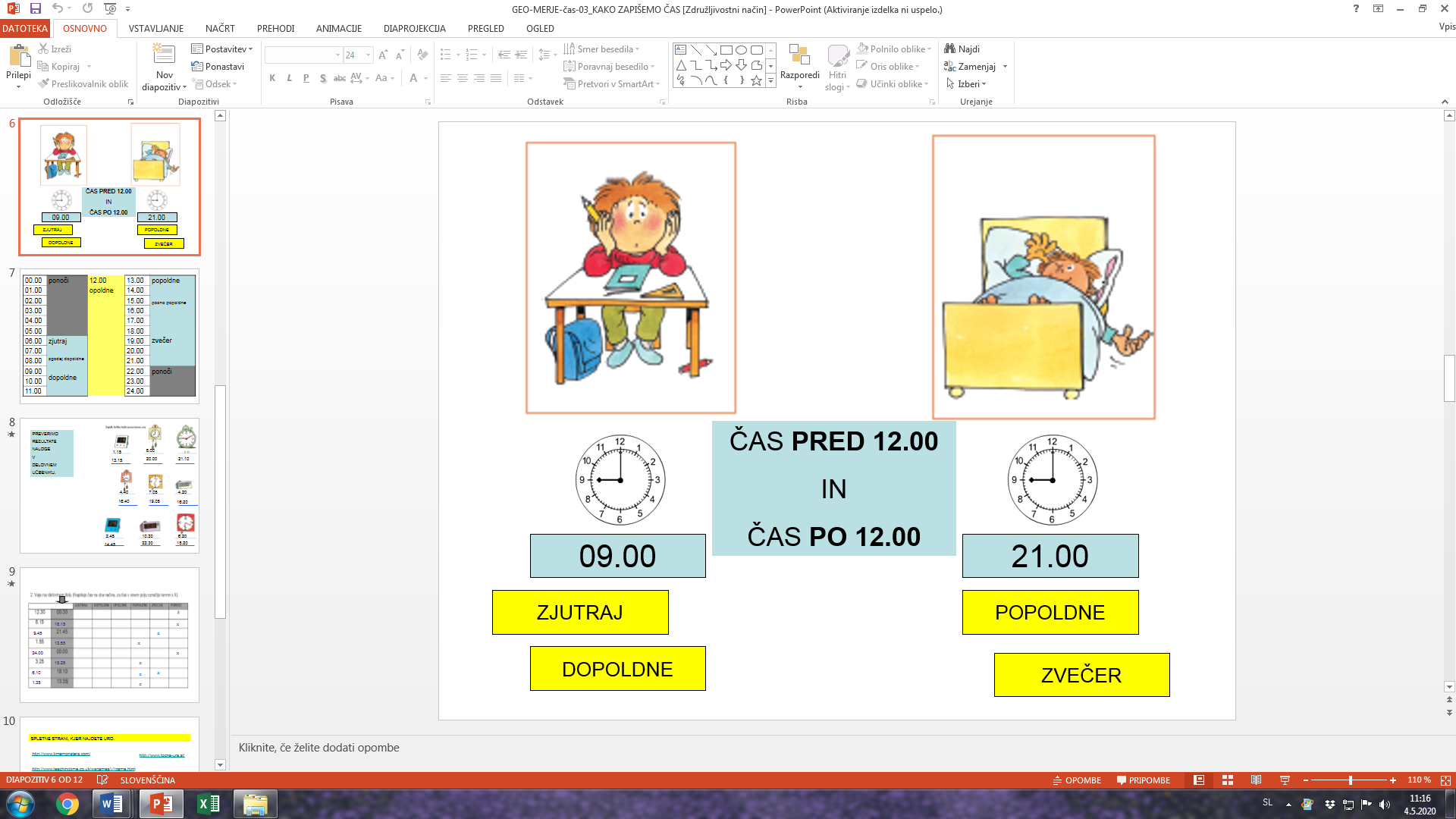 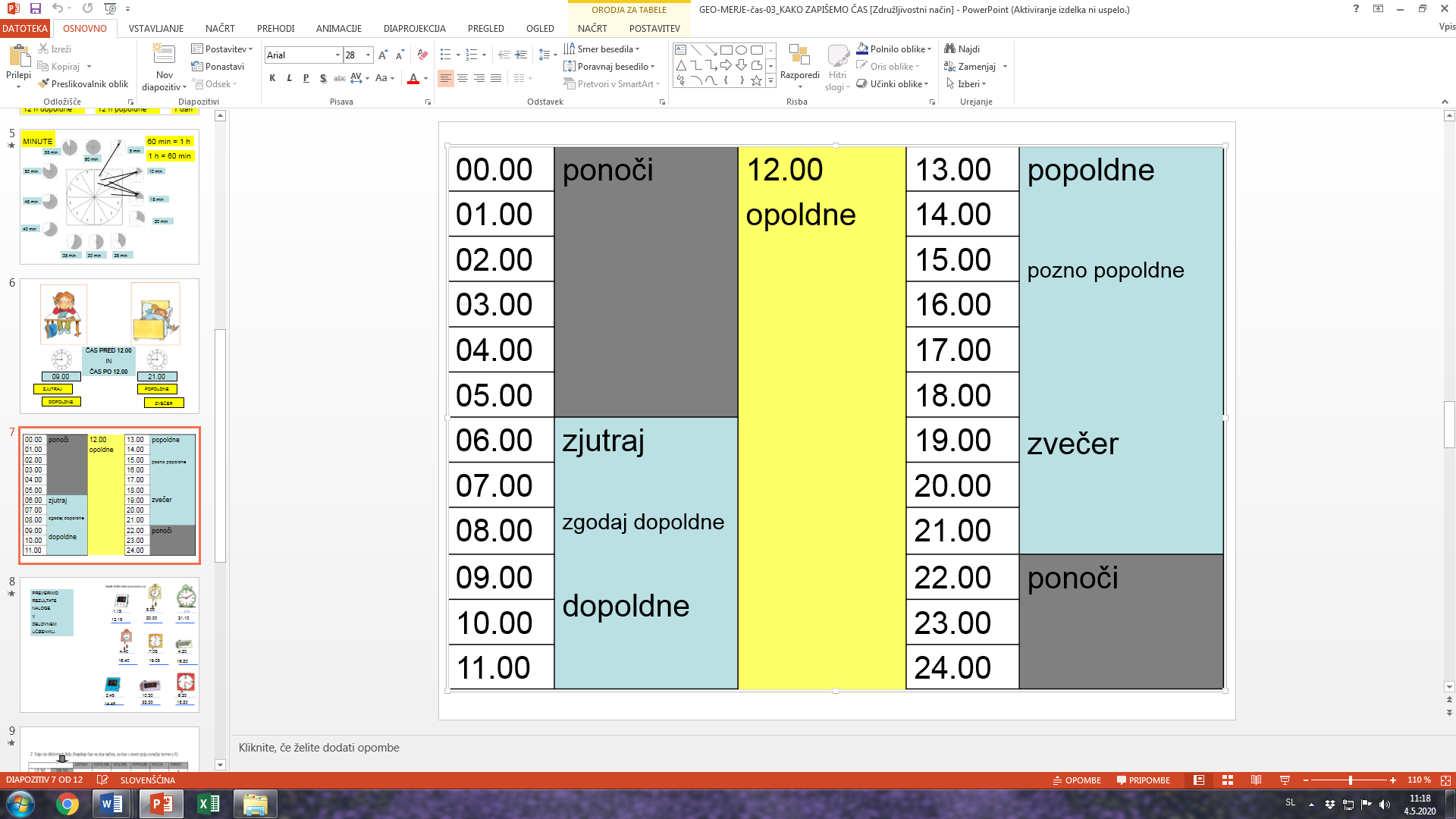 V karo zvezek nariši uro in pojasni pomen kazalcev. Kaj kaže veliki in kaj mali kazalec? Nad številke, ki kažejo dopoldanske ure dopiši popoldanske in nočne ure. V pomoč naj ti bo številčnica v SMČ stran 71.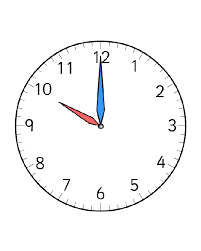 V Svetu matematičnih čudes reši stran 70 in 71. 